ПЛАН  САМООСВІТНЬОЇ РОБОТИ З ДИСЦИПЛІНИ «ФІЗИКА»  з 12.03.2020 по 20.03.2020Група КК-207ПЛАН  САМООСВІТНЬОЇ РОБОТИ З ДИСЦИПЛІНИ «ФІЗИКА»  з 23.03.2020 по 27.03.2020Група КК-207ПЛАНСАМООСВІТНЬОЇ РОБОТИ З ДИСЦИПЛІНИ «ФІЗИКА»  з 30.03.2020 по 03.04.2020  Група КК-207ПЛАН САМООСВІТНЬОЇ РОБОТИ З ДИСЦИПЛІНИ «ФІЗИКА»  з 06.04.2020 по 10.04.2020Група КК-207КОНТРОЛЬНА РОБОТА № 3Рівень 11.Установіть відповідність між назвою фізичної величини та одиницею її вимірювання.А Імпульс                                           1) ДжБ  Енергія                                           2) м/сВ Маса                                                3) кг·м/сГ Швидкість                                       4) кг2.Установіть відповідність між назвою фізичної величини та її позначенням.А Енергія                                            1) pБ Імпульс                                            2) EВ Зміна імпульсу                                3) mГ Маса                                                4) Δp3.На ракеті, швидкість якої відносно Землі дорівнює 0,85с, увімкнули прожектор у напрямку руху ракети. Чому дорівнює швидкість поширення світла відносно Землі?А 0,85сБ 1,85сВ 0,25сГ 1с4. Тіло масою 5 кг рухається зі швидкістю 10 м/с. Чому дорівнює його кінетична енергія?А 250 ДжБ 500 ДжВ 125 ДжГ 50 Дж5. Два тіла масою 60 та 80 кг рухається назустріч одне одному зі швидкостями 8 та 6 м/с відповідно. Чому дорівнюватиме швидкість тіл після абсолютно непружного удару?А 7 м/сБ 2 м/сВ 0 м/сГ 14 м/с6. Для того щоб збільшити потужність механізму в 3 рази необхідноА зменшити виконану за той самий час роботу втричі;Б зменшити час виконання роботи втричі;В збільшити роботу в 3 рази при зменшенні часу її виконання в 3 рази;Г зменшити роботу в 3 рази при збільшенні часу її виконання в 3 рази.Рівень 2 7.Два літаки однакової маси летять на однаковій висоті. Швидкість другого літака в 1,5 рази більша за швидкість першого. У якого літака більша потенціальна енергія? Поясніть свою відповідь.8. Два космічних кораблі рухаються відносно нерухомого спостерігача рівномірно і прямолінійно  у протилежних напрямках зі швидкостями 0,6с та 0,7с. Визначте відносну швидкість кораблів.Рівень 39.Рух матеріальної точки описано рівнянням x=5-4t+2t². Обчисліть імпульс тіла через 5с та 7с після початку відліку часу, якщо маса тіла дорівнює 400 г.Рівень 410.Пружину жорсткістю 40 н/м стиснули на 5 см. Розпрямляючись, ця пружина штовхає в горизонтальному напрямі  кульку масою 10 г. Визначте швидкість кульки моме ПЛАНСАМООСВІТНЬОЇ РОБОТИ З ДИСЦИПЛІНИ «ФІЗИКА»  з 13.04.2020 по 17.04.2020Група КК-207ПЛАНСАМООСВІТНЬОЇ РОБОТИ З ДИСЦИПЛІНИ «ФІЗИКА»  з 21.04.2020 по 23.04.2020Група КК-207САМОСТІЙНА РОБОТА №81.Обчисліть масу молекули вуглекислого газу. (3 бали) 2.Визначте об'єм балона, у якому за температури 7ºС та тиску 100 кПа міститься 2,4 ·1015 молекул. (3 бали)3.Скільки молекул гелію міститься в балоні об'ємом 200 л, у якому при нормальному атмосферному тиску середня квадратична швидкість молекул  дорівнює 550 м/с? (3 бали)4.У кімнаті об'ємом 60 м³ розлили 0,1 г парфумів з молярною масою 50 г/моль. Яка кількість молекул міститься в 1 л повітря цієї кімнати? (3 бали)ПЛАНСАМООСВІТНЬОЇ РОБОТИ З ДИСЦИПЛІНИ «ФІЗИКА»  з 27.04.2020 по 30.04.2020Група КК-207ПЛАНСАМООСВІТНЬОЇ РОБОТИ З ДИСЦИПЛІНИ «ФІЗИКА»  з 04.05.2020 по 07.05.2020  Група КК-207ПЛАНСАМООСВІТНЬОЇ РОБОТИ З ДИСЦИПЛІНИ «ФІЗИКА»  з 25.05.2020 по 29.05.2020Група КК-207ПЛАНСАМООСВІТНЬОЇ РОБОТИ З ДИСЦИПЛІНИ «ФІЗИКА»  з 01.06.2020 по 05.06.2020Група КК-207                            Тема  « Основи термодинаміки »Контрольна робота	             Варіант 11 рівень:  1. Вкажіть одиницю внутрішньої енергії в СІ:а) Вт;                   б) Па;               в) Дж;            г) моль.2. Укажіть процес, у якому газ не виконує роботу:    а) ізобарний;     б) ізотермічний;    в) ізохорний;    г) адіабатний.3. Машина, яка передає тепло від холоднішого  до теплішого тіла,  має назву…          а) ідеальна машина;      б) тепловий двигун;    в) холодильна машина.2 рівень:   4. Для ізохорного процесу перший закон термодинаміки виглядає так…        а) Q = ΔU + AI ;         б)  Q = AI ;         в) Q = ΔU;       г)  ΔU=А.5. Теплова машина за цикл дістає від нагрівника кількість теплоти 1000 Дж і віддає холодильникові 600 Дж. Чому дорівнює ККД теплової машини ?       а) 67 %;                  б) 40 %;                 в) 25 %;           г) 100%.3 рівень: 6. Яку роботу здійснює газ під час ізобарного розширення  від 2 л до 3 л?     Тиск  газу  становить 140 кПа.            а) 140 Дж;                               б) 140 кДж;                          в) 14 Дж.7. При ізотермічному розширенні газ виконав роботу 20 Дж. Яку кількість теплоти надано газу? 4 рівень:   8. Яку масу льоду, взятого за температури  -10 оС , можна розплавити, виливши на нього свинець масою 100 г?  Свинець має температуру плавлення (λл = 332400 Дж/кг, λсв = 24300 Дж/кг).                              Тема  « Основи термодинаміки »Контрольна робота	             Варіант 21 рівень: 1. Внутрішня енергія тіла – це…         а) сума кінетичної та потенціальної енергії тіла;          б) сумарна енергія руху та взаємодії молекул, з яких складається тіло;         в) сумарна енергія взаємодії молекул, з яких складається тіло.2. Робота газу при ізобарному процесі визначається за формулою…         а) А = pΔS;                          б) A = pΔT;                       в) A = pΔV. 3. Машина, яка перетворює внутрішню енергію палива на механічну енергію, має назву…           а) ідеальна машина;      б) тепловий двигун;        в) холодильна машина.2 рівень: 4. Для адіабатного процесу перший закон термодинаміки виглядає так…а) Q = ΔU + AI;          б)  Q = AI ;          в) Q = ΔU;       г)  ΔU=А.5. Який ККД ідеальної теплової машини, якщо температура нагрівника дорівнює 377 ºС, а температура холодильника 27 ºС? Виберіть правильну відповідь.         а) 54 %;              б) 46 %;               в) 37 %;                   г) 100 %.3 рівень: 6. Газ одержав кількість теплоти  95 Дж і виконав роботу 35 Дж. На скільки змінилася внутрішня енергія газу?          а) Збільшилася на 130 Дж;  б) зменшилася на 130 Дж;           в) збільшилася на 60 Дж;     г) зменшилася на 60 Дж.7. Термодинамічній системі передано кількість теплоти 200 Дж. Як зміниться внутрішня енергія системи, якщо при цьому вона виконала роботу 400 Дж?4 рівень:     8. Яка маса льоду, взятого при температурі 0 ºС, розплавиться, якщо йому передати таку кількість теплоти, яка виділиться під час конденсації 8 кг водяної пари при температурі 100 ºС? (λл = 332400 Дж/кг, Lв.п. = 2300000 Дж/кг).ПЛАН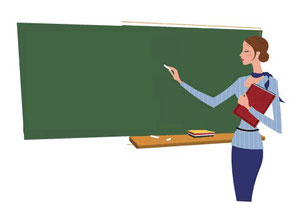 САМООСВІТНЬОЇ  РОБОТИЗ ДИСЦИПЛІНИ «ФІЗИКА»З 30.11.2020 по 04.12.2020Група КК-207Група КК-207ПЛАНСАМООСВІТНЬОЇ  РОБОТИЗ ДИСЦИПЛІНИ «ФІЗИКА» З 11.01.2021 по 15.01.2021Група КК-207ПЛАНСАМООСВІТНЬОЇ  РОБОТИЗ ДИСЦИПЛІНИ «ФІЗИКА»З 16.11.2020 по 20.11.2020Група КК-207Група КК-207ПЛАНСАМООСВІТНЬОЇ  РОБОТИЗ ДИСЦИПЛІНИ «ФІЗИКА»З 07.12.2020 по 11.12.2020Група КК-207ПЛАНСАМООСВІТНЬОЇ  РОБОТИЗ ДИСЦИПЛІНИ «ФІЗИКА»З 14.12.2020 по 18.12.2020Група КК-207ПЛАНСАМООСВІТНЬОЇ  РОБОТИЗ ДИСЦИПЛІНИ «ФІЗИКА»З 21.12.2020 по 24.12.2020Група КК-207Дата№ урокуТемаПланСамостійна робота   ДжерелаФорма контролю17.03.202041Навчальний проект №2Захист навчальних проектівІнтернет Інтернет Підготувати проекти на теми:1.«Внесок вітчизняних учених і конструкторів у справу освоєння космосу»2. «Власна схема космічної ракети майбутнього»24.03.202042Імпульс, закон збереження імпульсу1.Імпульс тіла. 2. Взаємодія тіл у замкнутій системі.3.Закон збереження імпульсу та його застосування.М.В. Головко,Ю.С. Мельник, Л.В. Непорожня, В.В.СіпійФізика, «Фізика (рівень стандарту, за навчальною програмою авторського колективу під керівництвом Ляшенко О.І.)»,  підручник для 10 класу закладів загальної середньої освіти. Київ: Педагогічна думка, 2018.§ 17, с.109-115М.В. Головко,Ю.С. Мельник, Л.В. Непорожня, В.В.СіпійФізика, «Фізика (рівень стандарту, за навчальною програмою авторського колективу під керівництвом Ляшенко О.І.)»,  підручник для 10 класу закладів загальної середньої освіти. Київ: Педагогічна думка, 2018.1.Дати письмові відповіді на запитання для самоперевірки на с. 1152.Виконати вправу до § 17Дата № урокуТемаПланСамостійна робота   ДжерелаФорма контролю31.03.202046Практикум із розв`язування задач. Самостійна робота №61.Розв`язуваннязадач2. Написання самостійної роботиМ.В. Головко, Ю.С. Мельник,Л.В. Непорожня, В.В.СіпійФізика,«Фізика(рівень стандарту, за навчальною програмою авторського колективу під керівництвом Ляшенко О.І.)»,  підручник для 10 класу закладів загальної середньої освіти.Київ: Педагогічна думка, 2018.1.Приклади розв`язування фізичних задач на застосування законів збереження, с.122-1272.Задачі для самостійногорозв`язування, с.127-129 (1-3, 4-6,9—11, 26)М.В. Головко, Ю.С. Мельник, Л.В. Непорожня, В.В.СіпійФізика,«Фізика (рівень стандарту, за навчальною програмою авторського колективу під керівництвом Ляшенко О.І.)»,  підручник для 10 класу закладів загальної середньої освіти. Київ: Педагогічна думка, 2018 1.Записати розв`язані задачі в зошит2. Розв`язати зазначені задачі02.04.202047Основні положення СТВ та їхні наслідки. Релятивістсь-кий закон додавання швидкостей1.Спеціальна теорія відносності. Постулати спеціальної теорії відносності.2.Швидкість світла у вакуумі.3.Відносність одночасності подій.4.Відносність довжини.5.Відносність часу.Релятивістський закон додавання швидкостей.6.Закон взаємозв`язку маси та енергії.М.В. Головко, Ю.С. Мельник,Л.В. Непорожня, В.В.СіпійФізика,«Фізика(рівень стандарту, за навчальною програмою авторського колективу під керівництвом Ляшенко О.І.)»,  підручник для 10 класу закладів загальної середньої освіти.Київ: Педагогічна думка, 2018. 1.§20,21, с. 133-1412. Задачі, с. 142М.В. Головко, Ю.С. Мельник,Л.В. Непорожня, В.В.СіпійФізика,«Фізика(рівень стандарту, за навчальною програмою авторського колективу під керівництвом Ляшенко О.І.)»,  підручник для 10 класу закладів загальної середньої освіти.Київ: Педагогічна думка, 2018.1.Опрацювати матеріал, дати відповіді на запитання для самоконтролю, с.1422. Розв`язативказані задачі02.04.202048Практикум із розв`язування задач.Самостійна робота № 71.Розв`язуваннязадач2. Написання самостійної роботиМ.В. Головко, Ю.С. Мельник,Л.В. Непорожня, В.В.СіпійФізика,«Фізика(рівень стандарту, за навчальною програмою авторського колективу під керівництвом Ляшенко О.І.)»,  підручник для 10 класу закладів загальної середньої освіти.Київ: Педагогічна думка, 2018.1. Вправа до § 21, с.142М.В. Головко, Ю.С. Мельник,Л.В. Непорожня, В.В.СіпійФізика,«Фізика(рівень стандарту, за навчальною програмою авторського колективу під керівництвом Ляшенко О.І.)»,  підручник для 10 класу закладів загальної середньої освіти.Київ: Педагогічна думка, 2018.1.Розв`язативказані задачіДата № урокуТемаПланСамостійна робота   ДжерелаФорма контролю07.04.202049Контрольна робота № 3 із теми «Механіка»Виконання контрольної роботиІнтернетІнтернетВиконати   нижчезазначені завдання контрольної роботи09.04.202050Навчальний проект №3Повідомлен-ня, презентаціїІнтернетІнтернет Підготувати проекти на теми:1.Основні положення СТВ та їхні наслідки.2.Застосування законів збереження в механіці.3.Імпульс. Закон збереження імпульсу.09.04.202051Розділ 2. Молекулярна фізика та термодинамікаАтоми і молекули. Будова атома.Сучасні дослідження будови речовини. Наноматеріали1.Історія вивчення атома.2.Сучасні дослідження будови речовини.3. Наноматеріа-ли.4.Визначення дослідним шляхом маси та розмірів молекул.5.Відносна молекулярна маса.6.Молярна маса.7. Число Авогадро.8.Кількість речовини.9.Молярний об'єм.10. Концентрація.М.В. Головко, Ю.С. Мельник,Л.В. Непорожня, В.В.СіпійФізика,«Фізика(рівень стандарту, за навчальною програмою авторського колективу під керівництвом Ляшенко О.І.)»,  підручник для 10 класу закладів загальної середньої освіти.Київ: Педагогічна думка, 2018.1.§22, с.144-1482.Вправа до §22, с. 149-150М.В. Головко, Ю.С. Мельник,Л.В. Непорожня, В.В.СіпійФізика,«Фізика(рівень стандарту, за навчальною програмою авторського колективу під керівництвом Ляшенко О.І.)»,  підручник для 10 класу закладів загальної середньої освіти.Київ: Педагогічна думка, 2018.1.Написати опорний конспект2. Виконати зазначені завданняДата № урокуТемаПланСамостійна робота   ДжерелаФорма контролю14.04.202052Основи молекулярно-кінетичної теорії будови речовини1.Визначення МКТ. Рух ()2. Визначення макроскопічних тіл.3.Основні положення МКТ.4. Тепловий рух молекул речовини.5.Дифузія.6. Броунівський рух (визначення, пояснення, приклади прояву).7. Порівняння властивостей газів, рідин та твердих тіл.М.В. Головко, Ю.С. Мельник,Л.В. Непорожня, В.В.СіпійФізика,«Фізика(рівень стандарту, за навчальною програмою авторського колективу під керівництвом Ляшенко О.І.)»,  підручник для 10 класу закладів загальної середньої освіти.Київ: Педагогічна думка, 2018.§23, с.150-154М.В. Головко, Ю.С. Мельник, Л.В. Непорожня, В.В.СіпійФізика,«Фізика (рівень стандарту, за навчальною програмою авторського колективу під керівництвом Ляшенко О.І.)»,  підручник для 10 класу закладів загальної середньої освіти. Київ: Педагогічна думка, 2018 1.Дати відповіді на запитання для самоперевірки, с. 154.2. Розв'язати вправу до §23 (3-6)3.Підготуйте повідомлення про використання явища дифузії в техніці, на виробництві, в побуті.16.04.202953Ідеальний газ. Тиск газу.   Основне рівняння МКТ ідеальногоГазу.1.Поняття моделі.2.Ідеальний газ.3.Визначення тиску.4.Середня квадратична швидкість руху  молекул.5.Середня кінетична енергія молекул ідеального газу.6. Основне рівняння МКТ.М.В. Головко, Ю.С. Мельник,Л.В. Непорожня, В.В.СіпійФізика,«Фізика(рівень стандарту, за навчальною програмою авторського колективу під керівництвом Ляшенко О.І.)»,  підручник для 10 класу закладів загальної середньої освіти.Київ: Педагогічна думка, 2018.§24, 25, с. 155-162М.В. Головко, Ю.С. Мельник,Л.В. Непорожня, В.В.СіпійФізика,«Фізика(рівень стандарту, за навчальною програмою авторського колективу під керівництвом Ляшенко О.І.)»,  підручник для 10 класу закладів загальної середньої освіти.Київ: Педагогічна думка, 2018.1.Написати опорний конспект із зазначених параграфів.2. Знайдіть інформацію про те, за якими ще моделями, крім ідеального газу, користуються у фізиці.16.04.202054Абсолютна шкала температур1.Стан теплової рівноваги.2.Температура.3.Вимірювання температури. Термометри.4.Температурна шкала Цельсія.5.Температурна шкала Кельвіна.6.Середня кінетична енергія молекул одноатомного ідеального газу.7.Середня квадратична швидкість молекул ідеального газу.8. Дослід Штерна.М.В. Головко, Ю.С. Мельник,Л.В. Непорожня, В.В.СіпійФізика,«Фізика(рівень стандарту, за навчальною програмою авторського колективу під керівництвом Ляшенко О.І.)»,  підручник для 10 класу закладів загальної середньої освіти.Київ: Педагогічна думка, 2018.§25, с. 162М.В. Головко, Ю.С. Мельник,Л.В. Непорожня, В.В.СіпійФізика,«Фізика(рівень стандарту, за навчальною програмою авторського колективу під керівництвом Ляшенко О.І.)»,  підручник для 10 класу закладів загальної середньої освіти.Київ: Педагогічна думка, 2018.1.Написати опорний конспектіз зазначеного параграфа.2. Знайти інформацію про температурні шкали Реомюра та Фаренгейта.Дата № урокуТемаПланСамостійна робота   ДжерелаФорма контролю21.04.202055Практикум із розв'язування задачРозв'язання задачМ.В. Головко,Ю.С. Мельник, Л.В. Непорожня, В.В.СіпійФізика, «Фізика (рівень стандарту, за навчальною програмою авторського колективу під керівництвом Ляшенко О.І.)»,  підручник для 10 класу закладів загальної середньої освіти. Київ: Педагогічна думка, 2018.Вправа до §25, с.163М.В. Головко,Ю.С. Мельник, Л.В. Непорожня, В.В.СіпійФізика, «Фізика (рівень стандарту, за навчальною програмою авторського колективу під керівництвом Ляшенко О.І.)»,  підручник для 10 класу закладів загальної середньої освіти. Київ: Педагогічна думка, 2018.Виконати зазначену вправу23.04.202056Практикум із розв'язування задач.Самостійна робота № 8Розв'язання задачсамостійної роботиМ.В. Головко,Ю.С. Мельник, Л.В. Непорожня, В.В.СіпійФізика, «Фізика (рівень стандарту, за навчальною програмою авторського колективу під керівництвом Ляшенко О.І.)»,  підручник для 10 класу закладів загальної середньої освіти. Київ: Педагогічна думка, 2018.М.В. Головко,Ю.С. Мельник, Л.В. Непорожня, В.В.СіпійФізика, «Фізика (рівень стандарту, за навчальною програмою авторського колективу під керівництвом Ляшенко О.І.)»,  підручник для 10 класу закладів загальної середньої освіти. Київ: Педагогічна думка, 2018.Виконати самостійну роботу, яка знаходиться  внизу 23.04.202057Рівняння стану ідеального газу1.Рівняння стану ідеального газу.2.Об'єднаний газовий закон (рівняння Клапейрона)М.В. Головко,Ю.С. Мельник, Л.В. Непорожня, В.В.СіпійФізика, «Фізика (рівень стандарту, за навчальною програмою авторського колективу під керівництвом Ляшенко О.І.)»,  підручник для 10 класу закладів загальної середньої освіти. Київ: Педагогічна думка, 2018.§26, с.165М.В. Головко,Ю.С. Мельник, Л.В. Непорожня, В.В.СіпійФізика, «Фізика (рівень стандарту, за навчальною програмою авторського колективу під керівництвом Ляшенко О.І.)»,  підручник для 10 класу закладів загальної середньої освіти. Київ: Педагогічна думка, 2018.1.Написати конспект.2.Підготувати повідомлення про Французького фізикаБенуа КлапейронаДата № урокуТемаПланСамостійна робота   ДжерелаФорма контролю28.04.202058Ізопроцеси1.Визначення ізопроцесу.2.Визначення іотермічного, ізобарного, ізохорного процесів.3.Газові закони.4.Графіки ізопроцесів.5.Зрідження газів, їх отримання і використання.М.В. Головко,Ю.С. Мельник, Л.В. Непорожня, В.В.СіпійФізика, «Фізика (рівень стандарту, за навчальною програмою авторського колективу під керівництвом Ляшенко О.І.)»,  підручник для 10 класу закладів загальної середньої освіти. Київ: Педагогічна думка, 2018.§26, с.166-170М.В. Головко,Ю.С. Мельник, Л.В. Непорожня, В.В.СіпійФізика, «Фізика (рівень стандарту, за навчальною програмою авторського колективу під керівництвом Ляшенко О.І.)»,  підручник для 10 класу закладів загальної середньої освіти. Київ: Педагогічна думка, 2018.1.Дати відповіді на запитання для самоперевірки (5-10) с. 1692.Виконати завдання до вправи до §26, с.169-17030.04.202059Практикум із розв'язування задачРозв'язування задач.М.В. Головко,Ю.С. Мельник, Л.В. Непорожня, В.В.СіпійФізика, «Фізика (рівень стандарту, за навчальною програмою авторського колективу під керівництвом Ляшенко О.І.)»,  підручник для 10 класу закладів загальної середньої освіти. Київ: Педагогічна думка, 2018.Практикум із розв'язування  фізичних задач №6, с.170-175М.В. Головко,Ю.С. Мельник, Л.В. Непорожня, В.В.СіпійФізика, «Фізика (рівень стандарту, за навчальною програмою авторського колективу під керівництвом Ляшенко О.І.)»,  підручник для 10 класу закладів загальної середньої освіти. Київ: Педагогічна думка, 2018.1.Записати розв'язки задач на с. 170-175.2.Підготувати один із проєктів на с. 177Дата № урокуТемаПланСамостійна робота   ДжерелаФорма контролю05.05.202060Інструктаж з БЖД.Лабораторний практикум №6.Вивчення одного з ізопроцесівВиконання лабораторногопрактикумуМ.В. Головко,Ю.С. Мельник, Л.В. Непорожня, В.В.СіпійФізика, «Фізика (рівень стандарту, за навчальною програмою авторського колективу під керівництвом Ляшенко О.І.)»,  підручник для 10 класу закладів загальної середньої освіти. Київ: Педагогічна думка, 2018.Лабораторна робота №8, с. 250-251М.В. Головко,Ю.С. Мельник, Л.В. Непорожня, В.В.СіпійФізика, «Фізика (рівень стандарту, за навчальною програмою авторського колективу під керівництвом Ляшенко О.І.)»,  підручник для 10 класу закладів загальної середньої освіти. Київ: Педагогічна думка, 2018.1.Виконати зазначену роботу 2.Написати звіт про виконання роботиДата № урокуТемаПланСамостійна робота   ДжерелаФорма контролю26.05.202068Практикум із розв'язування задачРозв'язання задачМ.В. Головко,Ю.С. Мельник, Л.В. Непорожня, В.В.СіпійФізика, «Фізика (рівень стандарту, за навчальною програмою авторського колективу під керівництвом Ляшенко О.І.)»,  підручник для 10 класу закладів загальної середньої освіти. Київ: Педагогічна думка, 2018Практикум із розв'язування задач № 8, с. 228-234М.В. Головко,Ю.С. Мельник, Л.В. Непорожня, В.В.СіпійФізика, «Фізика (рівень стандарту, за навчальною програмою авторського колективу під керівництвом Ляшенко О.І.)»,  підручник для 10 класу закладів загальної середньої освіти. Київ: Педагогічна думка, 2018Записати в зошит розв'язки задач назазначених сторінках26.05.202069Практикум із розв'язування задач.Самостійна робота № 10Виконання самостійної роботиМ.В. Головко,Ю.С. Мельник, Л.В. Непорожня, В.В.СіпійФізика, «Фізика (рівень стандарту, за навчальною програмою авторського колективу під керівництвом Ляшенко О.І.)»,  підручник для 10 класу закладів загальної середньої освіти. Київ: Педагогічна думка, 2018Задачі для самостійного розв'язування,  № 1-3, 4-6, 9-11, с. 234-236М.В. Головко,Ю.С. Мельник, Л.В. Непорожня, В.В.СіпійФізика, «Фізика (рівень стандарту, за навчальною програмою авторського колективу під керівництвом Ляшенко О.І.)»,  підручник для 10 класу закладів загальної середньої освіти. Київ: Педагогічна думка, 2018Виконати зазначені завдання28.05.202070Робота термодинамічного процесу. Перший закон термодинамі-ки. Адіабатний процес1.Обчислення роботи в термодинаміці для ізобарного процесу.2. Геометричний зміст роботи.3.Обчислення роботи для довільного процесу.4.Перший закон термодинаміки. Застосування першого закону термодинаміки до ізопроцесів.5.Адіабатний процес. Застосування першого закону термодинаміки до адіабатного процесу.М.В. Головко,Ю.С. Мельник, Л.В. Непорожня, В.В.СіпійФізика, «Фізика (рівень стандарту, за навчальною програмою авторського колективу під керівництвом Ляшенко О.І.)»,  підручник для 10 класу закладів загальної середньої освіти. Київ: Педагогічна думка, 20181.§35,36, с.214-2162.Вправа §36, №1, 3, с.219-220М.В. Головко,Ю.С. Мельник, Л.В. Непорожня, В.В.СіпійФізика, «Фізика (рівень стандарту, за навчальною програмою авторського колективу під керівництвом Ляшенко О.І.)»,  підручник для 10 класу закладів загальної середньої освіти. Київ: Педагогічна думка, 20181.Опрацювати зазначені параграфи та написати опорний конспект.2.Розв'язати зазначені задачі.28.05.202071Теплові машини. Принцип дії теплових машин. Цикл теплових машин. Необоротність теплових процесів. Ентропія1.Оборотні та необоротні процеси.2.Визначення теплових двигунів.3.Види теплових двигунів.4.Блок-схема роботи теплових двигунів.5.ККД теплових двигунів.6.Принцип дії деяких теплових двигунів.7.Холодильна машина.8. Застосування теплових двигунів.9.Ентропія.М.В. Головко,Ю.С. Мельник, Л.В. Непорожня, В.В.СіпійФізика, «Фізика (рівень стандарту, за навчальною програмою авторського колективу під керівництвом Ляшенко О.І.)»,  підручник для 10 класу закладів загальної середньої освіти. Київ: Педагогічна думка, 20181.§37, 38, с.220-228,запитання для самоперевірки, с. 222, с.227-2282.Вправа  до §39 (1,3,5)с.228М.В. Головко,Ю.С. Мельник, Л.В. Непорожня, В.В.СіпійФізика, «Фізика (рівень стандарту, за навчальною програмою авторського колективу під керівництвом Ляшенко О.І.)»,  підручник для 10 класу закладів загальної середньої освіти. Київ: Педагогічна дум ()ка, 20181.Опрацювати зазначені параграфи, дати відповіді на запитання для самоперевірки.2.Розв'язати зазначені вправи.Дата № урокуТемаПланСамостійна робота   ДжерелаФорма контролю01.06.202072Практикум із розв'язування задачРозв'язання задачМ.В. Головко,Ю.С. Мельник, Л.В. Непорожня, В.В.СіпійФізика, «Фізика (рівень стандарту, за навчальною програмою авторського колективу під керівництвом Ляшенко О.І.)»,  підручник для 10 класу закладів загальної середньої освіти. Київ: Педагогічна думка, 2018Задачі для самостійного розв'язування (№1-3, 4-6, 9-11, 23-25), с. 234-236М.В. Головко,Ю.С. Мельник, Л.В. Непорожня, В.В.СіпійФізика, «Фізика (рівень стандарту, за навчальною програмою авторського колективу під керівництвом Ляшенко О.І.)»,  підручник для 10 класу закладів загальної середньої освіти. Київ: Педагогічна думка, 2018Розв'язати зазначені вправи02.06.202073Практикум із розв'язування задач. Самостійна робота № 111.Розв'язання задач.2.Виконання самостійної роботиМ.В. Головко,Ю.С. Мельник, Л.В. Непорожня, В.В.СіпійФізика, «Фізика (рівень стандарту, за навчальною програмою авторського колективу під керівництвом Ляшенко О.І.)»,  підручник для 10 класу закладів загальної середньої освіти. Київ: Педагогічна думка, 2018Виявляємо предметну компетентність (№7), (1-3, 6-8,11-13, 19-20), с.236-238М.В. Головко,Ю.С. Мельник, Л.В. Непорожня, В.В.СіпійФізика, «Фізика (рівень стандарту, за навчальною програмою авторського колективу під керівництвом Ляшенко О.І.)»,  підручник для 10 класу закладів загальної середньої освіти. Київ: Педагогічна думка, 2018Виконати зазначені вправи04.06.202074Підготовка до контрольної роботиРозв'язання задачМ.В. Головко,Ю.С. Мельник, Л.В. Непорожня, В.В.СіпійФізика, «Фізика (рівень стандарту, за навчальною програмою авторського колективу під керівництвом Ляшенко О.І.)»,  підручник для 10 класу закладів загальної середньої освіти. Київ: Педагогічна думка, 2018Виявляємо предметну компетентність (№7),(№ 4-5, 9-10, 14-16),с.236-238М.В. Головко,Ю.С. Мельник, Л.В. Непорожня, В.В.СіпійФізика, «Фізика (рівень стандарту, за навчальною програмою авторського колективу під керівництвом Ляшенко О.І.)»,  підручник для 10 класу закладів загальної середньої освіти. Київ: Педагогічна думка, 2018Виконати зазначені вправи04.06.202075Контрольна робота № 5 із теми «Молекулярна фізика та термодинамі-тка»Виконання контрольної роботиІнтернетІнтернетВиконати вказану контрольну роботу нижчеДата №урокуТема  План Самостійна роботаДжерела Форма контролю30.11.2020 4Деформації. Механічні властивості твердих тіл. Модуль Юнга1.Порівняння властивостей  кристалічних та аморфних тіл.2.Монокристали. Види монокристалів3. Полікристали4. Ізотропія та анізотропія5.Поліморфізм6.Деформація твердих тіл. Види деформації7. Механічна напруга. Закон Гука8.Діаграма розтягу. Запас міцності9. Рідкі кристали10.ПолімериМ.В. Головко, Ю.С.Мельник, Л.В. Непорожня, В.В.СіпійФізика, «Фізика (рівень стандарту, за навчальною програмою авторського колективу під керівництвом Ляшенко О.І.)», підручник для 10 класу закладів загальної середньої освіти. Київ: Педагогічна думка, 20181.§32 с. 206-2072. Вправа до §32М.В. Головко, Ю.С.Мельник, Л.В. Непорожня, В.В.СіпійФізика, «Фізика (рівень стандарту, за навчальною програмою авторського колективу під керівництвом Ляшенко О.І.)», підручник для 10 класу закладів загальної середньої освіти. Київ: Педагогічна думка, 20181. Опрацювати параграф 32 с. 206-207 2. Написати опорний конспект 3. Виконати вправу до параграфа 32Дата №урокуТема  План Самостійна роботаДжерела Форма контролю09.11.20201  Властивості насиченої та ненасиченої пари. Вологість повітря1.Пароутворення2.Випаровування3.Конденсація4.Динамічна рівновага5.Ненасичена пара та насичена пара6. Кипіння7.Абсолютна вологість повітря8.Парціальний тиск9.Відносна вологість повітря. Вимірювання вологості повітря10.Значення вологості для життя та виробництва11. Точка росиМ.В. Головко, Ю.С.Мельник, Л.В. Непорожня, В.В.Сіпій Фізика, «Фізика (рівень стандарту, за навчальною програмою авторського колективу під керівництвом Ляшенко О.І.)», підручник для 10 класу закладів загальної середньої освіти. Київ: Педагогічна думка, 20181.§27, с.1812. §28, с. 182-1853.Вправа до §28, с. 185-186М.В. Головко, Ю.С.Мельник, Л.В. Непорожня, В.В.СіпійФізика, «Фізика (рівень стандарту, за навчальною програмою авторського колективу під керівництвом Ляшенко О.І.)», підручник для 10 класу закладів загальної середньої освіти. Київ: Педагогічна думка, 20181. Завдання опрацювати параграф 27 с. 181, параграф 28 с. 182-185 2. Записати опорний конспект 3. Виконати вправу до параграфа 28 с. 185-186 4. Переглянути відеоДата №урокуТема  План Самостійна роботаДжерела Форма контролю11.01.2021 10Електромагнітна взаємодія1.Електричний заряд як джерело електромагнітного поля2.Електризація3.Закон збереження електричного зарядуМ.В. Головко, І.П.Крячко, Ю.С. МельникФізика та астрономія.Рівень стандарту.11 класПедагогічна думка, 20191.§ 1 с. 6-8М.В. Головко, І.П.Крячко, Ю.С. МельникФізика та астрономія.Рівень стандарту.11 класПедагогічна думка, 20191. Опрацювати параграф 1 с. 6-8 2. Написати опорний конспект 3. Переглянути відео в гугл класі або в інтернеті12.01.202111Електричне поле. Напруженість електричного поля. Принцип суперпозиції1.Електричні та електростатичні поля. Електростатика2.Напруженість електростатичного поля (означення, формула, одиниця)3. Лінії напруженості електричного поля (означення, властивості, малюнки)4.Однорідне  електричне поле5.Принцип  суперпозиції полів6.Вихрове електричне поле7. Вплив  електричного поля на живі організми (позитивний та негативний)М.В. Головко, І.П.Крячко, Ю.С. МельникФізика та астрономія.Рівень стандарту.11 класПедагогічна думка, 20191.§ 2 с. 11-152. § 2 (1,2,3) с. 15М.В. Головко, І.П.Крячко, Ю.С. МельникФізика та астрономія.Рівень стандарту.11 класПедагогічна думка, 20191.Опрацювати параграф 2 с. 11-15 2.Написати опорний конспект 3.Розв'язати вправу до параграфа 2 (1,2,3) с. 15 4. Переглянути відео в інтернеті або гугл класі14.01.202112Електрична взаємодія точкових зарядів. Закон Кулона1.Електричний заряд2.Дискретність електричного заряду. Досліди Йоффе-Міллікена3. Закон збереження електричного заряду4. Замкнена система зарядів5.Закон Кулона. Межі застосування закону КулонаМ.В. Головко, І.П.Крячко, Ю.С. МельникФізика та астрономія.Рівень стандарту.11 класПедагогічна думка, 20191.§ 1 с. 8-102.§ 1 (4,5) с. 10-11М.В. Головко, І.П.Крячко, Ю.С. МельникФізика та астрономія.Рівень стандарту.11 класПедагогічна думка, 20191.Опрацювати параграф 1 с. 8-10 2.Написати опорний конспект 3. Розв'язати вправу до параграфа 1 (4,5) с. 10-11 4.Переглянути відео в інтернеті та гугл класі14.01.202113Практикум із розв’язання задачРозв’язання задачінтернетінтернетВиконати тестhttps://naurok.com.ua/test/join?gamecode=2951647Дата №урокуТема  План Самостійна роботаДжерела Форма контролю16.11.2020  2Поверхневий натяг рідини. Змочування. Капілярні явища1.Властивості поверхневого шару рідини2. Поверхнва енергія3.Питома поверхнева енергія4. Сила поверхневого натягу5.Поверхневий натяг рідини6. Змочування та незмочування7. Капілярні явища8.Висота підйому або зниження рідини в капілярі9. Капілярні явища та явища змочування та незмочування в природі та техніціМ.В. Головко, Ю.С.Мельник, Л.В. Непорожня, В.В.СіпійФізика, «Фізика (рівень стандарту, за навчальною програмою авторського колективу під керівництвом Ляшенко О.І.)», підручник для 10 класу закладів загальної середньої освіти. Київ: Педагогічна думка, 20181.§29 с. 186-1892. §30 с.190-1913.Вправа до§29 с. 189 М.В. Головко, Ю.С.Мельник, Л.В. Непорожня, В.В.СіпійФізика, «Фізика (рівень стандарту, за навчальною програмою авторського колективу під керівництвом Ляшенко О.І.)», підручник для 10 класу закладів загальної середньої освіти. Київ: Педагогічна думка, 20181. Опрацювати параграф 29 с. 186-189, параграф 30 с. 190-191 2. Написати опорний конспект в зошиті 3. Виконати в зошиті вправу до параграфа29 с. 189 4. Переглянути відеоДата №урокуТема  План Самостійна роботаДжерела Форма контролю23.11.20203 Лабораторний практикум №1. Визначення коефіцієнта поверхневого натягуВиконання роботиМ.В. Головко, Ю.С.Мельник, Л.В. Непорожня, В.В.СіпійФізика, «Фізика (рівень стандарту, за навчальною програмою авторського колективу під керівництвом Ляшенко О.І.)», підручник для 10 класу закладів загальної середньої освіти. Київ: Педагогічна думка, 2018с. 252М.В. Головко, Ю.С.Мельник, Л.В. Непорожня, В.В.СіпійФізика, «Фізика (рівень стандарту, за навчальною програмою авторського колективу під керівництвом Ляшенко О.І.)», підручник для 10 класу закладів загальної середньої освіти. Київ: Педагогічна думка, 20181. Виконати роботу 2. Записати звіт про виконання 3. Роботу виконуємо або за відео, або за підручником с. 252 Дата №урокуТема  План Самостійна роботаДжерела Форма контролю07.12.2020 5Лабораторний практикум №2. Визначення модуля пружності різних речовинВиконан-ня робюотиінтернетінтернет1. Опрацювати роботу 2. Виконати роботу з інтернета3. Написати звіт про виконання роботиДата №урокуТема  План Самостійна роботаДжерела Форма контролю14.12.2020Практикум із розв'язування задач. Самостійна робота №1Виконан-ня самостій-ної роботиінтернетінтернетВиконати тести на тему "Молекулярна фізика та термодинаміка" https://naurok.com.ua/test/join?gamecode=1507601Дата №урокуТема  План Самостійна роботаДжерела Форма контролю21.12.2020 7Підготовка до контрольної роботиВиконати тестиінтернетінтернетВиконати тестиhttps://naurok.com.ua/test/join?gamecode=193672024.12.20208Контрольна робота №1 із теми «Молекулярна фізика та термодинаміка»Виконати контрольну роботуінтернетінтернет1.Виконати контрольну роботуhttps://naurok.com.ua/test/join?gamecode=8715635